   БОЙОРОК                                                                      РАСПОРЯЖЕНИЕ«25» октябрь  2019 й.	                   № 61                       «25 »  октября 2019 г.  Выезжаю 25 октября  2019  года  в   с.Бакалы  на семинар по ГО ЧС.    Глава сельского поселения:                                    Г.С.Гарифуллина БашKортостан  Республикаһы          Шаран районы  Муниципал районыныңТүбәнге Ташлы  ауыл Советы ауылбиләмәһе хакимиәте башлы‰ы          Түбән Ташлы ауылы, тел.(34769) 2-51-49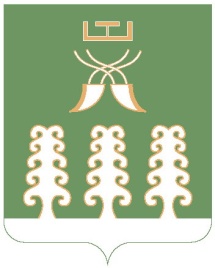 Глава сельского поселенияНижнеташлинский сельсоветМуниципального района Шаранский район Республики Башкортостанс. Нижние Ташлы, тел.(34769) 2-51-49